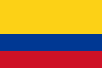 ADOPCIÓN POR PAREJAS DEL MISMO SEXO Corte Constitucional de Colombia Sentencia C-683/15Fecha: 04/11/2015AntecedentesEn ejercicio de la acción pública consagrada en el artículo 241-4 de la Constitución, los ciudadanos Sergio Estrada Vélez, Karen Ramírez Arcila, Allan David Rodríguez Aristizábal, Carlos Andrés López Pineda, Alejandro Sánchez Hincapié, Eliana Arango Restrepo, Daniel Bermúdez Herrera, Juan Pablo Morales Calle, Juan José Arango Ruíz, Daniel Felipe Valencia Vásquez, Angie Katherine Valdés Arroyave, Alejandra Hincapié Montoya y Camila Andrea Mazo Mejía, integrantes de la Clínica Jurídica en Teoría General del Derecho de la Universidad de Medellín, demandaron los artículos 64, 66 y 68 (parciales) de la Ley 1098 de 2006, “por la cual se expide el Código de la Infancia y la Adolescencia”, así como “la interpretación inconstitucional realizada por autoridades administrativas”. (Expediente D-10371).Simultáneamente, en ejercicio de la acción pública de inconstitucionalidad, las ciudadanas Daniela Huertas Jiménez, Karen Natalia Castro Castro, Ángela María Garzón Bonilla (sin diligencia de presentación personal) y Daniela Fernanda Gamboa Gálvis, demandaron el artículo 68 (parcial) de la Ley 1098 de 2006, “por la cual se expide el Código de la Infancia y la Adolescencia”. (Expediente D-10385).Sentencia La Corte encuentra que no es constitucionalmente válido excluir de los procesos de adopción a las parejas del mismo sexo que conforman una familia. Una hermenéutica en tal sentido genera un déficit de protección de los niños, niñas y adolescentes en situación de abandono, lo que a su vez desconoce el interés superior del menor, representado en su derecho a tener una familia, por cuanto esta es una medida de protección plenamente idónea para garantizar su desarrollo armónico e integral y el ejercicio pleno de sus demás derechos (art. 44 CP).Sin embargo, la declaratoria de inexequibilidad de las expresiones acusadas eliminaría a todos los “compañeros permanentes” (del mismo o diferente sexo) de la posibilidad de participar en procesos de adopción, lo que obviamente conduciría a una situación aún más gravosa para los niños en situación de abandono. En consecuencia, la respuesta constitucional adecuada consiste en declarar la exequibilidad condicionada de las normas objeto de control, es decir, de los artículos 64, 66 y 68 (numerales 2º, 3º y 5º) de la Ley 1098 de 2006, “por la cual se expide el Código de la Infancia y la Adolescencia”, así como del artículo 1º (parcial) de la Ley 54 de 1990, “por la cual se definen las uniones maritales de hecho y régimen patrimonial entre compañeros permanentes”, en el entendido que, en virtud del interés superior del menor, dentro de su ámbito de aplicación también están comprendidas las parejas del mismo sexo que conforman una familia.La Corte Constitucional concluye que la adopción de niños por personas con orientación sexual diversa, en general, y por parejas del mismo sexo, en particular, no afecta por sí misma el interés superior del menor ni compromete de manera negativa su salud física y mental o su desarrollo armónico e integral.